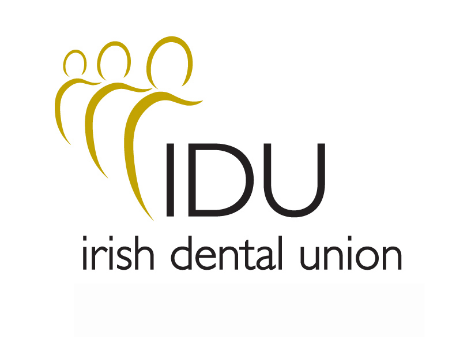 MOTIONS FOR CONSIDERATION AT 2019 AGMAll motions for consideration at this AGM must be forwarded in writing or by emailto arrive at IDA House on/beforeFebruary 28th 2019 / info@irishdentalassoc.ie MOTION:Please type or write directly into the box belowSignature required				    Signature requiredProposer:         Seconder:  Proposer and Seconder of each Motion must be current,paid-up members of the Irish Dental Association.Please mark envelope “Motions for AGM” and return on/beforeFebruary 28th 2019